                 FZ.2380.38.L.22.2022INFORMACJAO WYBORZE NAJKORZYSTNIEJSZEJ OFERTY	Na podstawie art. 253 ust. 2 ustawy Prawo zamówień publicznych (tekst jedn. Dz. U. z 2021 r. poz. 1129 ze zm.) Zamawiający informuje, że w postępowaniu prowadzonym w trybie podstawowym bez negocjacji na DOSTAWĘ SPRZĘTU INFORMATYCZNEGO (postępowanie nr 38/L/22) jako najkorzystniejsze w zakresie poszczególnych zadań częściowych zostały wybrane oferty Wykonawców: w zakresie zadania nr 1:WEB - PROFIT Maciej Kuźlikul. Spokojna 18, 41-940 Piekary Śląskiez ceną ofertową brutto: 497.193,06 złw zakresie zadania nr 2:FHU HORYZONT Krzysztof Lechul. 11 Listopada 21, 38-300 Gorlicez ceną ofertową brutto: 101.475,00 złUzasadnienie wyboru: Zgodnie z art. 239 ust. 1 ustawy w/w oferty są najkorzystniejsze 
w zakresie poszczególnych zadań częściowych na podstawie kryteriów oceny ofert określonych 
w dokumentach zamówienia.Punktacja przyznana złożonym w postępowaniu ofertom:Zadanie nr 1 – jednostki centralne PCZadanie nr 2 – komputery przenośneSławomir Wilczewski                          (podpis na oryginale)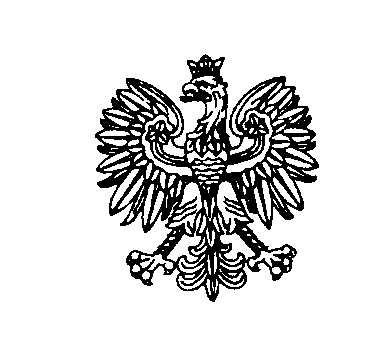 Białystok, dnia 22 września 2022 rokuBiałystok, dnia 22 września 2022 rokuBiałystok, dnia 22 września 2022 rokuBiałystok, dnia 22 września 2022 rokuBiałystok, dnia 22 września 2022 roku                         ZastępcaKomendanta Wojewódzkiego Policji w Białymstoku                         ZastępcaKomendanta Wojewódzkiego Policji w Białymstoku                         ZastępcaKomendanta Wojewódzkiego Policji w BiałymstokuNr ofertyNazwa(firma)i adres WykonawcyCena ofertowa brutto/ liczba punktów w kryterium cena = 60%Wydajność sprzętu/liczba punktów w kryterium wydajność sprzętu =10%Okres gwarancji/ liczba punków w kryterium okres gwarancji=30%Łączna liczba punktów1GRUPA E Sp. z o.o.ul. Piwna 32, 43-100 Tychy545.994,54 zł/    54,64 pkt16 GB RAM/ 10 pkt36 miesięcy/ 30 pkt94,64 pkt2INFUS Katarzyna Fuśnikul. Sienkiewicza 7A/4, 10-268 Olsztyn599.944,80 zł/49,72 pkt16 GB RAM/ 10 pkt36 miesięcy/ 30 pkt89,72 pkt3PRZP Systemy Informacyjne sp. z o.o.ul. Kilińskiego 6, 28-230 Połaniec524.280,12 zł/56,90 pkt16 GB RAM/ 10 pkt36 miesięcy/ 30 pkt96,90 pkt4IMMITIS Sp. z o.o.ul. Dworcowa 83, 85-009 Bydgoszcz546.218,40 zł/  54.61 pkt16 GB RAM/ 10 pkt36 miesięcy/ 30 pkt94,61 pkt5NTT Technology Sp. z o.o.Zakręt, ul. Trakt Brzeski 8905-077 Warszawa - Wesoła535.473,12 zł/ 55,71 pkt16 GB RAM/ 10 pkt36 miesięcy/ 30 pkt95,71 pkt6FHU HORYZONT Krzysztof Lechul. 11 Listopada 21, 38-300 Gorlice528.309,60 zł/ 56,47 pkt16 GB RAM/ 10 pkt36 miesięcy/ 30 pkt96,47 pkt7MBA SYSTEM Sp. z o.o.ul. J. Chłopickiego 18, 04-314 Warszawa589.423,38 zł/ 50,61 pkt16 GB RAM/ 10 pkt36 miesięcy/ 30 pkt90,61 pkt9Centrum Informatyki ZETO S.A.ul. Skorupska 9, 15-048 Białystokoferta odrzuconaoferta odrzuconaoferta odrzuconaoferta odrzucona10WEB - PROFIT Maciej Kuźlikul. Spokojna 18, 41-940 Piekary Śląskie497.193,06 zł/ 60,00 pkt16 GB RAM/ 10 pkt36 miesięcy/ 30 pkt100,00 pkt11ZONEO Oleksiewicz SKAul. Noskowskiego 1, 99-300 Kutnooferta odrzuconaoferta odrzuconaoferta odrzuconaoferta odrzuconaNr ofertyNazwa(firma)i adres WykonawcyCena ofertowa brutto/ liczba punktów w kryterium cena = 60%Wydajność sprzętu/liczba punktów w kryterium wydajność sprzętu =10%Okres gwarancji/ liczba punków w kryterium okres gwarancji=30%Łączna liczba punktów1GRUPA E Sp. z o.o.ul. Piwna 32, 43-100 Tychy105.290,46 zł/ 57,83 pkt16 GB RAM/ 10 pkt36 miesięcy/ 30 pkt97,83 pkt5NTT Technology Sp. z o.o.Zakręt, ul. Trakt Brzeski 8905-077 Warszawa - Wesołaoferta odrzuconaoferta odrzuconaoferta odrzuconaoferta odrzucona6FHU HORYZONT Krzysztof Lechul. 11 Listopada 21, 38-300 Gorlice101.475,00 zł/ 60,00 pkt16 GB RAM/ 10 pkt36 miesięcy/ 30 pkt100,00 pkt7MBA SYSTEM Sp. z o.o.ul. J. Chłopickiego 18, 04-314 Warszawa122.661,00 zł/ 49,64 pkt16 GB RAM/ 10 pkt36 miesięcy/ 30 pkt89,64 pkt8CPU ZETO sp. z o.o.ul. Powstańców Wielkopolskich 20, 58-500 Jelenia Góraoferta odrzuconaoferta odrzuconaoferta odrzuconaoferta odrzucona9Centrum Informatyki ZETO S.A.ul. Skorupska 9, 15-048 Białystokoferta odrzuconaoferta odrzuconaoferta odrzuconaoferta odrzucona10WEB - PROFIT Maciej Kuźlikul. Spokojna 18, 41-940 Piekary Śląskie147.179,34 zł/ 41,37 pkt16 GB RAM/ 10 pkt36 miesięcy/ 30 pkt81,37 pkt11ZONEO Oleksiewicz SKAul. Noskowskiego 1, 99-300 Kutnooferta odrzuconaoferta odrzuconaoferta odrzuconaoferta odrzucona